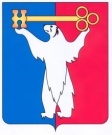 АДМИНИСТРАЦИЯ ГОРОДА НОРИЛЬСКАКРАСНОЯРСКОГО КРАЯРАСПОРЯЖЕНИЕ15.08.2016	г.Норильск	№ 4159О подготовке проекта о внесении изменений в Правила землепользования и застройки муниципального образования город Норильск 	В связи с необходимостью внесения изменений в Правила землепользования и застройки муниципального образования город Норильск, утвержденных решением Норильского городского Совета депутатов от 10.11.2009 № 22-533, в соответствии со статьями 31, 32, 33 Градостроительного кодекса Российской Федерации, ст. 16 Федерального закона от 06.10.2003 № 131-ФЗ «Об общих принципах организации местного самоуправления в Российской Федерации», руководствуясь ст. 61 Устава муниципального образования город Норильск,	1. Подготовить проект о внесении изменений в Правила землепользования и застройки муниципального образования город Норильск, утвержденных решением Норильского городского Совета депутатов от 10.11.2009 № 22-533 (далее – Правила).	2. Утвердить Порядок и сроки проведения работ по подготовке проекта о внесении изменений в Правила согласно приложению (прилагается).	3. Опубликовать настоящее распоряжение в газете «Заполярная правда» и разместить его на официальном сайте муниципального образования город Норильск не позднее десяти дней с даты его подписания.	4. Управлению по градостроительству и землепользованию Администрации города Норильска опубликовать сообщение о принятии решения о подготовке проекта о внесении изменений в Правила с учетом положений частей 7, 8 статьи 30 Градостроительного кодека РФ в газете «Заполярная правда» и разместить его на официальном сайте муниципального образования город Норильск не позднее десяти дней с даты подписания данного распоряжения.	5. Контроль исполнения пункта 3 настоящего распоряжения возложить на заместителя Руководителя Администрации города Норильска по общим вопросам, пункта 4 возложить на заместителя Руководителя Администрации города Норильска по собственности и развитию предпринимательства, контроль исполнения пункта 2 настоящего распоряжения оставляю за собой.И.о. Руководителя Администрации города Норильска	А.П. Митленко                                                       Приложениек распоряжению Администрации                                                                 города Норильска                                                                                          от 15.08.2016 №4159Порядоки сроки проведения работ по подготовке проекта о внесении изменений в Правила п/пПорядок проведения работ по подготовке проекта о внесении изменений в ПравилаСроки проведения работИсполнитель, ответственное лицо1Проведение электронного аукциона и заключение муниципального контракта на подготовку материалов в целях внесения изменений в ПравилаПервый квартал 2017Управление по градостроительству и землепользованию Администрации города Норильска; Управление муниципального заказа Администрации города Норильска2Подготовка материалов в целях внесения изменений в Правила и разработка проекта изменений в Правила (далее – Проект)60 календарных дней с даты заключения муниципального контрактаКомиссия по землепользованию и застройке муниципального образования город Норильск; Лицо, выигравшее аукцион3Проверка Проекта на соответствие действующему законодательству, требованиям технических регламентов, Генеральному плануВ течение 5 рабочих дней со дня получения Проекта из КомиссииУправление по градостроительству и землепользованию Администрации города Норильска; Управление имущества Администрации города Норильска4Подготовка заключений по результатам проверки о соответствии (не соответствии) Проекта и направление заключений Руководителю Администрации города Норильска или в случае обнаружения несоответствия Проекта требованиям и документам, в Комиссию по землепользованию и застройке муниципального образования город Норильск на доработкуВ течение 10 рабочих дней со дня получения проекта Правил из КомиссииУправление имущества Администрации города Норильска;Управление по градостроительству и землепользованию Администрации города Норильска (далее – УГиЗ);5Устранение замечаний В зависимости от объема замечаний, но не более 10 рабочих дней с момента поступления Проекта из УГиЗКомиссия по землепользованию и застройке муниципального образования город Норильск6Проверка Проекта по устранению замечаний В зависимости от объема замечаний, но не более 5 рабочих дней с момента устранения замечаний КомиссиейУправление по градостроительству и землепользованию Администрации города Норильска; Управление имущества Администрации города Норильска7Принятие решения о направлении Проекта Главе города НорильскаПо окончанию проверки в течение 5 рабочих дней с момента поступления Проекта в УГиЗРуководитель Администрации города Норильска8Принятие решения о проведении публичных слушаний по ПроектуВ течение 10 дней со дня получения Проекта Глава города Норильска9Опубликование решения о проведении публичных слушаний по Проекту В течение 5 дней с даты принятия решения Управление обеспечения деятельности Администрации города Норильска; Управление информатизации и связи Администрации города Норильска10Проведение публичных слушаний по Проекту с оформлением протокола слушанийНе менее 2-х и не более 4-х месяцев со дня опубликования проекта ПравилаКомиссия по землепользованию и застройке муниципального образования город Норильск11Опубликование заключения о проведении публичных слушанийВ течение 10 дней со дня проведения слушанийУправление обеспечения деятельности Администрации города Норильска; Управление информатизации и связи Администрации города Норильска12Подготовка заключения по результатам проведения публичных слушаний, обеспечение внесения изменений в Проект  и направление заключения и Проекта Руководителю Администрации города Норильска В течение 3 дней со дня окончания публичных слушанийПредседатель Комиссии по землепользованию и застройке муниципального образования город Норильск13Принятие решения о направлении Проекта, протоколов публичных слушаний и заключения Комиссии в Норильский городской Совет депутатов либо об отклонении Проекта и о направлении его на доработку с указанием даты его повторного представления.В течение 10 дней после представления Проекта КомиссиейРуководитель Администрации города Норильска14Устранение замечанийК дате, указанной   в решении Руководителя Администрации города Норильска об отклонении Проекта и о направлении его на доработкуКомиссия по землепользованию и застройке муниципального образования город Норильск15Принятие решения о направлении Проекта, протоколов публичных слушаний и заключения Комиссии в Норильский городской Совет депутатовВ течение 10 дней после повторного представления  Комиссией доработанного ПроектаРуководитель Администрации города Норильска